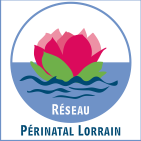 Fiche incident autre 
(à télécharger sur www.reseauperinatallorrain.fr)A renvoyer par mail à : rpl@chru-nancy.fr ou fax au 03.83.34.44.49ou courrier à : Réseau Périnatal Lorrain - 10 rue du Docteur Heydenreich - CS 74213 - 54042 NANCY CedexCette fiche sera analysée par la coordination du Réseau qui vous recontactera si besoin pour plus de précisions. Après analyse, ces fiches sont totalement anonymisées (éléments directement ou indirectement nominatifs du patient, des professionnels, des établissements). ORIGINE DU SIGNALEMENTDate et heure de l’incident :Nom du déclarant :						Fonction :  Etablissement : 						Service :Téléphone où l’on peut vous joindre :Autre(s) structure(s) impliquée(s) :NOM des professionnels à inviter pour l’analyse (tous établissements confondus : GO, AR, pédiatres, SF, échographiste…) :CARACTERISTIQUES DE L’INCIDENT- Evénement indésirable grave ?  	oui  non Définition HAS : « Evénement inattendu au regard de l’état de santé et de la pathologie de la personne et dont les conséquences sont le décès, la mise en jeu du pronostic vital, la survenue probable d’un déficit fonctionnel permanent y compris une anomalie ou une malformation congénitale ».- Déclaré à l’ARS ?         oui   non INSTRUCTION N° DGS/PP1/DGOS/PF2/DGCS/2A/2017/58 du 17 février 2017 relative à la mise en œuvre du décret n° 2016-1606 du 25 novembre 2016 relatif à la déclaration des événements indésirables graves associés à des soins et aux structures régionales d’appui à la qualité des soins et à la sécurité des patients- RMM réalisé en intra ? 		oui   non - Si oui, mesures immédiates prises pour corriger le dysfonctionnement :DESCRIPTION ET CONSEQUENCES DU DYSFONCTIONNEMENTRésumé de l’histoire clinique :Niveau de gravité estimé pour le patient Pour plus de détails, cf. page 2 de la Procédure de déclaration des EI	1	             2                   	3                        	4	                    5	         Mineur    -------------------------------------------------------------------------------- CatastrophiquePropositions correctives éventuelles du déclarant :